Circulating Items Inventory - Regional (Central Asia)2017 Plaque	No2181 1992 Photographic	No Calendar: “Silk Road”2212 1001 Nights postcard set	No2213 2 Navruz cards	No2215 Caspian Sea Region:	No Promise and Peril.2223 famous Russian painting	No montage2243 Hanging	No2247 Pin	No4483 Stanorama: Kazakhstan - Turkmenistan - Uzbekistan - Tajikistan - KyrgyzstanYes Herwig, Christopher	2006	97 pp.4673 Hanging decoration	No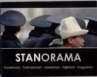 3112 Tales from the Steppes	Yes Cynthia Jameson	Coward, McCann& Geoghegan, Inc.1975	64 pp.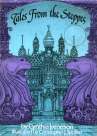 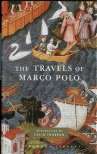 4036 Along the Great Silk RoadYes Talanova, Olga	Kramos	19914037 Arab World Almanac 1993No	AMIDEAST.Washington, D.C.1993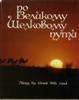 4039 Caravan to America: Living Arts of the Silk Road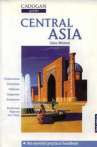 Yes Major, John S. and Betty J. BelanusChicago: Cricket Books20024040 Central Asia	Yes Whittell, Chris	London: Cadogan Books, Ltd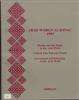 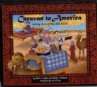 19964041 Central Asia: Its Strategic Importance and Future Prospects4042 Circle Houses: Yurts, Tipis and BendersYes Malik, Hafeez	New York, St.Martin’s PressYes Pearson, David	White River Junction: Chelsea Green Publishing Com19962001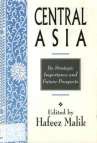 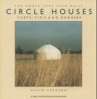 4043 Cultural Handbook for the New Independent States4044 Dictionary of the Turkic LanguagesNo Choate, Lisa A and Davidson, Dan E, eds.Yes Öztopçu, Kurtuluş, et. AlAmerican Councils for International Education (ACTNew York: Routledge20001999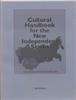 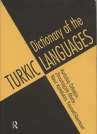 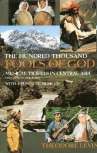 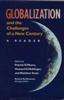 4050 Life Along the Silk Road	Yes Whitfield, Susan	Berkeley: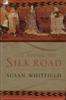 University of California Press19994051 Navruz 2001 Photos	No	20014052 Parliamentarism in the Countries of Central AsiaNo Eshmambetov, N. A,A. O. Cholponkulova et al (eds)Bishkek: КРСУ	19994053 First Reader in Orientalistics: dedicated to the memory of S.G. Livshits (Theses, Lectures and Reports)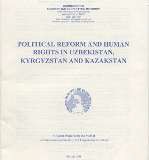 No Livshitsa, S.G.	Barnaul: Izdatel'stvo BGPU1996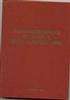 4054 Political Reform and Human Rights in Uzbekistan, Kyrgyzstan, and Kazakhstan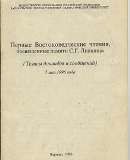 Yes Commission on Security and Cooperation in EuropeCommissionon Security and Cooperation in Europe1998	42 pp.4055 Russia, Siberia and State Central Asia: Interaction of Nationalities & Cultures4056 Silk Road Cooking: A Vegetarian JourneyNo	Баурнал:Издательство БГПУNo Batmanglij, Najmieh1997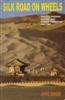 4058 Therapy for several liver conditions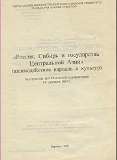 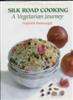 No Dzhamanbaev, E A	Bishkek	19914059 Aral Sea Basin Problems: Research and RecommendationsYes Rafikov, A. A. (editor) Chinor ENK,Tashkent1998	75 pp.4060 Aral Sea Tragedy, c.1	Yes Reznichenko, Grigori	Moscow: Novosti	1992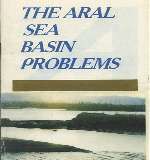 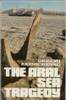 4061 Baburnama: Memoirs of Babur, Prince and EmperorNo Thackston, Wheeler M, transNew York and Oxford: Oxford University Press19964062 Silk Road: Art and History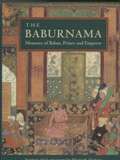 No Tucker, Jonathan	Chicago: Art MediaResources2003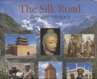 4063 Uralic Fairy Tales	No Bazhov, P.	Detgiz	1953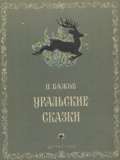 4138 Foreign Language Teacher's Guide to Active LearningNo Blaz, Deborah	Larchmont: Eye on Education19994139 Polishing the Mirror: A Curriculum Unit on Central and Inner Eurasia (copy 1)4140 Polishing the Mirror: A Curriculum Unit on Central and Inner Eurasia (copy 2 - not in binder)Yes Gardner, Vika and R.T. SteponaitisYes Gardner, Vika and R.T. SteponaitisUniversity of Michigan: Center for Middle EasternUniversity of Michigan: Center for Middle Eastern20002000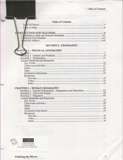 4233 Spotlight on Inner Asia: The Bizarre Bazaar4249 Ibn Battuta: A View of the Fourteenth-Century World. A unit of study for Grades 7-104261 Post-Soviet Handbook: A guide to Grassroots Organizations and Internet Resources (Revised Edition)Yes American Forum for Global EducationYes Arno, Joan and Helen GradyNo Ruffin, M Holt, Deutscheler, Alyssa, Logan, CatrioNew York: American Forum for Global EducationLA: National Center for History in SchoolsSeattle: Civil Society International, 199920001998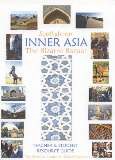 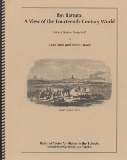 4277 Central Asia and the World: Kazakhstan, Uzbekistan, Tajikistan, Kyrgyzstan, TurkmenistanYes Mandelbaum, Michael (ed.)New York: Council on Foreign Relations Press19944278 Classroom-Based Evaluation in Second Language EducationYes Genesee, Fred and John A. UpshurCambridge University Press20024280 Aral Sea Tragedy, c.2	Yes Reznichenko, Grigori	Moscow: Novosti	19924281 Central Asia 2010	No Региональное Бюро по странам европы и снгFinland: ScanWeb4282 Baburnama: Memoirs of Babur, Prince and EmperorYes Thackston, Wheeler	New York: OxfordUniversity Press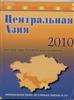 19964295 Central Asia: Its Strategic Importance and Future Prospects, c. 2Yes Malik, Hafeez	New York, St.Martin’s Press19964300 Services along the Silk Road4320 Gender Montage: Paradigms in Post Soviet SpaceYes Bestway Tours & SafarisYes Schreiner, Phoebe, et.al. (ed.s)Burnaby: Bestway Tours & SafarisZvezda Magazine Publishing House: St. Petersburg2001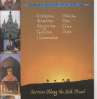 2003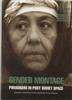 4341 Plaint of the Hunter Above the Abyss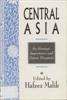 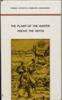 Yes Aitmatov, Ch. & M. Shakhanov; Walter May, trans.Atamura: Almaty	19984351 Free Trade, Free Markets: Central Asia on the Edge of Globalization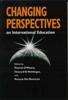 Yes Spechler, Martin	M. E. Sharpe	20044352 Changing Perspectives on International EducationYes O'Meara, Patrick, et al (eds)Bloomington: Indiana University Press2001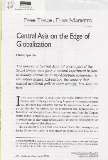 4397 Along the Great Silk Road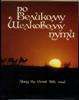 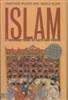 No Baipakov, Karl & Nasyrov, Rakip; Talanova, O (ed.)Alma-ata	1991	320 pp.4489 Stories from the Silk Road	Yes Cherry Gilchrist	Barefoot Books	1999	80 pp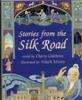 4490 Traveling Man: The Journey of Ibn Battuta4491 Traditional Textiles of Central AsiaYes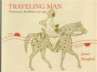 Yes Janet Harvey	Thames & Hudson	1996	160 pp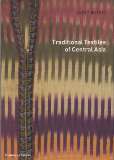 4492 Central Asian Art	Yes Julien Depaulis	Greenwich Editions 2003	256 pp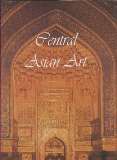 4567 Along the Silk Road	Yes SPICE and The Silk Road ProjectStanford Program on International & x-cultural edu2006	263pp4575 Bringing the Stans and Central Asia into the ClassroomYes Chris Foley, Bart Quinet, Mary ThurlkillIAUNRC, Indiana University2004	74pp4622 Demons & Protectors: Folk Religion in Tibetan & Mongolian BuddhismYes Edited by Belen KelenyiFerenc Hopp Museum of Eastern Asiatic Art20034730 Two Epochs of National Self-Determination in Central Asian Cinema: The 60s and 90s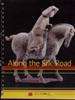 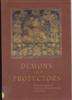 No Gulnara Abikeyeva	OSI	2006	104 pp.4756 The Aral Sea	No Glantz, Michael	United Nations Publications2005	37 pp.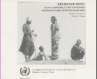 4798 World Atlas	Yes Kania, Matthew (ed)	Nystrom	1993	85 pp.4881 Celebrating Norouz: Persian New Year4882 Happy Nowruz: Cooking with Children to Celebrate the Persian New YearYes Jalali, Yassaman	Saman Publishing	2003	28 pp.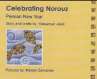 Yes Batmanglij, Najmieh	Mage Publishers	2008	119 pp.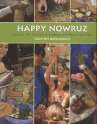 4883 Stranger on the Silk Road: A Story of Ancient ChinaYes Gunderson, Jessica	Picture WindowBooks2009	64 pp.4884 The Adventures of Marco Polo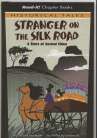 Yes Smalley, Roger	Capstone Press	2005	32 pp.4885 Marco Polo's silk purse	Yes Bailey, Gerry	Crabtree Publishing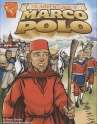 Company4886 Tales Told in Tents	Yes Clayton, Sally	Frances LincolnChildren's Books2008	37 pp.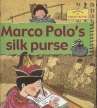 2004	60 pp.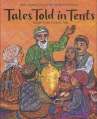 4888 The Silk Route: 7,000 Miles of HistoryYes Major, John	Harper Collins	1995	32 pp.4891 Tales Told in Tents	Yes Clayton, Sally	Frances Lincoln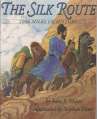 Children's Books2004	60 pp.4929 How the Camel Got His HumpYes	Walt DisneyProductions1968	24 pp.5034 Irregular Migration from the Former Soviet Union to the United States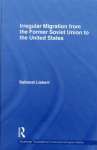 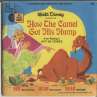 Yes Lieber, Saltanat	Routledge	2010	153 pp.2029 Education in Central Asia	No2035 Bebeho Meros 2	No3000 Altaic Epos (2-disc set)	No3001 Anthology of Buryat FolkloreNo varoius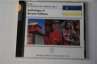 3002 Anthology of Kalmyk Folklore3003 Anthology of Yakutsk FolkloreNo various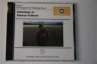 No3010 Chuvash Folklore	No3014 Folklore of Kyrgyzstan	No3021 Ngansans	No various	Norman Ross Publishing, Inc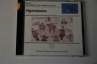 3025 Secret Museum of Mankind – Central Asia Ethnic Music Classic 1925-48 copy 1No various	Yazoo3026 Secret Museum of Mankind – Central Asia Ethnic Music Classic 1925-48 copy 2No various	Yazoo	19963031 Nazgul Urdavletova	No various	Jackson Kellogg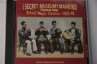 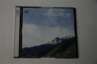 3033 Asie Centrale Traditions	No Classiques3063 Fikret Amirov	No Fikret Amirov3077 Anthology of Tuvan and Ude Folklore4400 Homayun Sakhi: The Art of the Afghan Rubab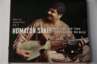 No various	Norman Ross Publishing, IncYes Homayun Sakhi	SmithsonianFolkways Recording, US2000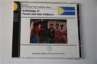 20054410 Invisible Face of the Beloved, Classical Music of the Tajiks and UzbeksNo Various	Aga Khan, Smithsonian Folkways2005	70 min. (CD),24 min. (DVD)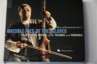 	Cloth/Fabric	2042 Decorative design cloth	No2227 red miniature rug	No2263 cotton	No	Clothing	4711 Men's shirt (Russian?)	No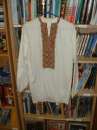 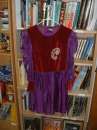 1014 The Adventures of Marco PoloYes Mayo, Archie	Samuel Goldwyn	1938	104 min.1025 Central Asia: Kyrgyzstan and Uzbekistan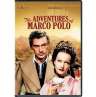 Yes	Lonely PlanetPublications.1996	45 min1192 Constructing a Yurt (DVD)Yes1278 Navruz Festival 2005	Yes	Navruz Student Association20051299 Silk Road October Performance - 10/16/04Yes	Community AccessTelevision Services20051300 Silk Road 7/24/05	Yes	Community Access Television Services20051303 Navruz Celebration 2006	No	20061306 Islam: Empire of Faith	Yes	Gardner Films/PBS 2000	180 min1308 Navruz Festival 2004 (2 copies)Yes	Navruz StudentAssociation20041400 Silk Road October Performfance 10-16-04Yes Shahyar Daneshgar	CATS	1994	~2 h3092 Ultimate Scandinavia	Yes Globe Trekker series	DVD Masters	2007	233 min.3097 Luna Papa	Yes Bakhtiar KhudojnazarovAlliance Atlantis	1999	105 min.3125 The Conqueror	Yes Powell, Dick	Howard Hughes	1956	111 min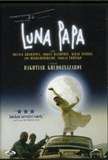 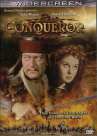 3126 Marco Polo (Television Miniseries)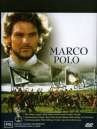 Yes Montaldo, Giuliano	Vincenzo Labella	1982	473 min4458 Navruz 2003	Yes	20034576 Navruz Student Association's Navruz Festival: 24 March 2007No IAUNRC	IAUNRC, Indiana University2007	124 min4631 Islam, Asia, and Modernity: Introduction and Panel 1 of 6Yes Rorlich, Lelyveld, OthmanHenry M. Jackson School of International Studies20054632 Islam, Asia, and Modernity: Gender, Sexuality, and the Body in Asian Muslim Societies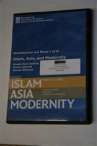 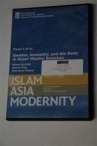 Yes Jaschok, Haq, Kamp	Henry M. JacksonSchool of International Studies20054633 Islam, Asia, and Modernity: Islamic Arts & National Cultures4634 Islam, Asia, and Modernity: The Crisis of Masculine Identities in Post Societ & Post 9-11 Muslim Asia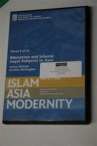 Yes Kochumkulkizi, SuandaYes Rigi, Shahrani, AbdallaHenry M. Jackson School of International StudiesHenry M. Jackson School of International Studies20052005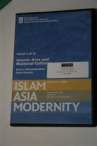 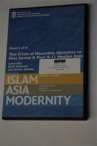 4635 Islam, Asia, and Modernity: Education & Islamic Legal Subjects in Asia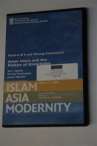 Yes Ahmed, Bovingdon	Henry M. JacksonSchool of International Studies20054636 Islam, Asia, and Modernity: Asian Islam and the Politics of KnowledgeYes Igmen, Chatterjee, MandalHenry M. Jackson School of International Studies20054660 15th Annual Silk Road Festival (15 July 2007)Yes	Community AccessTelevision Services2007	2:184694 12th Annual Navruz Festival, March 22 2008Yes Sponsored by the IAUNRCIndiana University	20084707 Lotus World Music Festival 2000: Alim QasimovYes	CATS	20084770 Novruz 2008	Yes IAUNRC	IAUNRC	20084774 The Former Soviet Union: Bringing the Stans and Central Asia into the ClassroomYes	IAUNRC	20044838 The Spring Festival, Navruz Concert and Exhibition, March 24,2001Yes	InstructionalSupport Services2001	1hr 44m4917 Ararat	Yes Egoyan, Atom	Miramax Films	2002	115 min.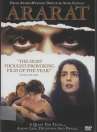 4958 Inside Islam	Yes The History Channel	A&E Television Networks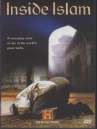 2002	100 min.4959 In This World	Yes Winterbottom, MichaelSundance Channel	2003	88 min.4964 Silk Road Adventure: Istanbul, Turkey to Xian, China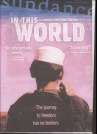 4973 Gender Montage: 7 Films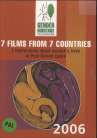 from 7 Countries - 7 Testimonies about Women's Lives in Post- Soviet SpaceYes Noren, Sterling	Globeriders	2007	240 min.Yes various	Gender Montage	2006	180 min.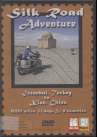 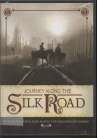 2084 2 small komosomol flags	No2085 small decorative banner	No	Instrument	2239 metal bell	No4479 Mouth organ in wooden	No box	Map	2116 Energy Map of Central	No Asia2117 China	No2118 Russian revolution	No2119 Map of Russia at the	No beginning of the 20thCentury2120 map of Caspian sea basin	No2121 Asia political and	No physical map2127 National Geographic	No World (Political) map2128 National Geographic	No World (Political) map2129 Caspian Sea oil and gas	No reserves4531 Geographical Map of Central AsiaYes	Gizi Map4532 Geographical Map of Silk Road CountriesYes	Gizi Map4539 Energy Map of Central AsiaYes	Ernest & Young,Petroleum Economist4540 Two-sided World Map	Yes	National Geographic Society4541 Two-sided World Map	Yes	National Geographic Society4542 Communism to Capitalism MapYes	NationalGeographic Society19934543 Caspian Sea Map	Yes	National Geographic Society4544 Caspian Sea Map	Yes	National Geographic Society4548 Map of Asia	Yes	Milliken	20014549 Map of Afghanistan, Pakistan and the Middle EastYes	NationalGeographic Society20014551 Map of Kazakhstan and Central AsiaNo	TashkentCatography19994556 Map of Mongol-Turkish ConquestYes	AJ Nystrom4557 Map of Kazakhstan and Central AsiaNo	TashkentCatography19994558 Map of Central Asia and Kazakhstan, 2 PiecesNo	TashkentCatography19994562 Map of Afghanistan, Pakistan and the Middle EastYes	NationalGeographic Society20014779 Mongol Khans and Their LegacyYes	NationalGeographic Society4787 Kazakhstan and Central AsiaNo	19874794 The Caspian Sea, Khiva, and the Surrounding CountryNo	19514795	Yes John Arrowsmith	Published in London18412233 various stamp fragments	No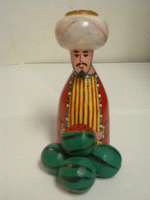 2138 wooden Kyrgyz/Kazakh	No queen and king2148 wooden turbaned male	No2149 ceramic turbaned female	No2150 small wooden female	No2151 wooden couple	No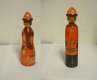 2153 figure of an old man	No2264 camel	No4476 Small yurt	No4477 Watermelon Vendor	No Figurine4481 Miniature felt camel	No4484 Figurine of Woman	No Making Plov4494 Minitature Yurt	No4515 Miniature Yurt	No4521 Doll in Ethnic Dress	No3095 Saudi Aramco World November/December 2009Yes Arndt, Robert (editor) Aramco ServicesCompany2009	49 pp.4038 Arid Ecosystems Vol. 4,No. 8No Zalibekov, Z	Russian Academy of Sciences. Moscow19984046 FACES: Central Asia	Yes Babcock, Denise	FACES	1996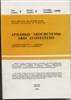 4049 International Journal of Social Education4283 Education About Asia, v.5 n. 2Yes Cantu, D. Antonio	Muncie: Ball StateUniversityYes Ellington, Lucien	Ann Arbor: Assoc.for Asian Studies19982000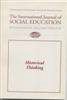 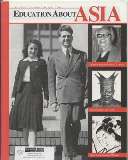 4284 Education About Asia, v.5 n. 34285 National Geographic, v. 91, no. 2, February 1997Yes Ellington, Lucien	Ann Arbor: Assoc.for Asian StudiesYes Edwards, Mike	National Geographic Society: Washington2000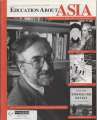 19974286 National Geographic, v. 190, no. 6, December 1996Yes Edwards, Mike	National Geographic Society: Washington19964323 Saudi Aramco World	Yes Arndt, Robert (editor) Houston: Aramco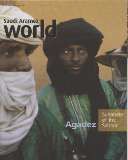 Services Co.2003	49 pp.4342 National Geographic, v. 184, no. 4, October 1993Yes Mackenzie, Richard	NationalGeographic Society: Washington19934345 National Geographic, v.195, no. 5, May 1999Yes Cullen, Robert	National Geographic Society: Washington19994662 Saudi Aramco World	Yes Arndt, Robert (editor) Aramco ServicesCompany4740 Saudi Aramco World	Yes Arndt, Robert (editor) Aramco ServicesCompany2007	49pp.2006	49 pp.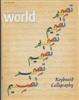 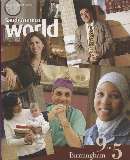 4745 Saudi Aramco World	Yes Arndt, Robert (editor) Aramco ServicesCompany4746 Saudi Aramco World	Yes Arndt, Robert (editor) Aramco ServicesCompany4747 Saudi Aramco World	Yes Arndt, Robert (editor) Aramco ServicesCompany4748 Saudi Aramco World	Yes Arndt, Robert (editor) Aramco ServicesCompany2007	49 pp.2007	49 pp.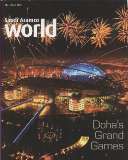 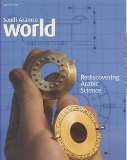 2008	49 pp.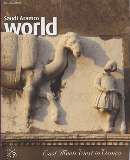 2007	49 pp.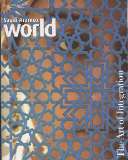 4749 Saudi Aramco World	Yes Arndt, Robert (editor) Aramco ServicesCompany4750 Saudi Aramco World	Yes Arndt, Robert (editor) Aramco ServicesCompany4751 Saudi Aramco World	Yes Arndt, Robert (editor) Aramco ServicesCompany4752 Saudi Aramco World	Yes Arndt, Robert (editor) Aramco ServicesCompany2005	49 pp.2005	49 pp.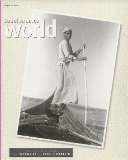 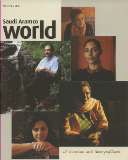 2004	41 pp.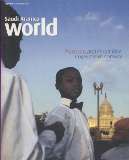 1996	41 pp.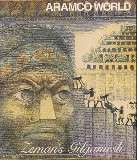 4753 Saudi Aramco World	Yes Arndt, Robert (editor) Aramco ServicesCompany4754 Saudi Aramco World	Yes Arndt, Robert (editor) Aramco ServicesCompany4755 Saudi Aramco World	Yes Arndt, Robert (editor) Aramco ServicesCompany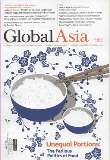 1996	41 pp.1996	41 pp.1996	41 pp.4760 Global Asia	Yes Moon, Chung-in (editor)Ro-Myung Group	2008	101 pp.4845 Saudi Aramco World September/October 2008Yes	Aramco ServicesCompany2008	49 pp.4948 Saudi Aramco World January/February 2009Yes	2009	49 pp.4949 REECAS Newsletter Fall 2008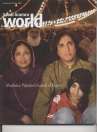 Yes	Jackson School ofInternational Studies2008	24 pp.4950 REEI Center Newsletter Number 112 Fall 2008Yes	University ofIllinois at Urbana- Champaign2008	12 pp.4951 CEERES News	Yes	University of Chicago2008	16 pp.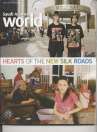 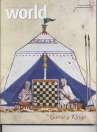 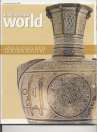 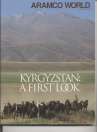 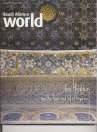 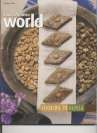 5008 Saudi Aramco World November/December 19995011 Saudi Aramco World November/December 1998Yes Arndt, Robert (editor) Aramco ServicesCompanyYes Arndt, Robert (editor) Aramco ServicesCompany1999	45 pp.1998	33 pp.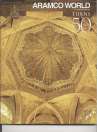 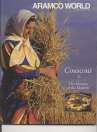 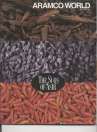 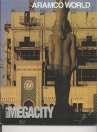 5012 Saudi Aramco World November/December 2001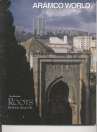 Yes Arndt, Robert (editor) Aramco ServicesCompany2001	49 pp.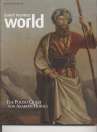 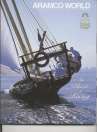 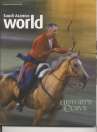 5017 Saudi Aramco World November/December 2002Yes Arndt, Robert (editor) Aramco ServicesCompany2002	49 pp.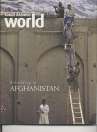 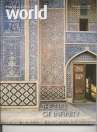 1019 Baltic States	Yes	Video Visits	1992	54 min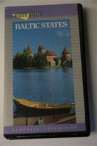 1050 Great Decisions (2 of 2)	Yes	19931061 I Poslednie Budut	No Pervymi & Olit Kresta1101 Navruz Festival 2000 (copy1)Yes	IAUNRC	2000	1 hr. 15min1102 Navruz Festival 2000(copy 2)Yes	Navruz StudentAssociation20001103 Navruz Festival 2000(copy 3)Yes	Navruz StudentAssociation20001104 Navruz Festival 2000(copy 4)Yes	Navruz StudentAssociation20001105 Navruz Festival 2001	Yes	IAUNRC	2001	1 hr. 44 min1108 Navruz Festival 2003(copy 2)Yes	20031118 Great Deserts of the World: Central Asia: the Desert of TamerlaneYes	16 min1123 Programs, The	No1125 Puteshestvie k Tsentru	No Zetsli v LovushkeTsentre Zemli1127 Realms of the Russian Bear (The Red Deserts volume 3)Yes	BBC TelevisionProduction1992	60 min1153 Turkestan Today	Yes	curriculum supplement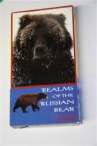 19941188 Bunyadkorlik	No1189 Chicago Folkloric EnsembleNo	20021190 Chimlidik	No(ЧИМИЛДИҚ)1191 Constructing a Yurt	No (VHS)1208 БГ КВН и ТРК "Space"	No	Moscow TV	20001218 Where the Eagles Fly	No "Portraits of Women inPower"1221 60 MinutesTurkmenbashiNo	20041222 Aleksei Kolpakov Dance	No 11223 Aleksei Kolpakov Dance	No 21224 Test of Love	No1277 Navruz Festival 2005	Yes	Navruz Student Association20051287 Central Asia: Islamic Diversity from the Mongols to the PresentYes Pamela Kachurin and Mary GilesNat'l Resource Cntr for Russ, E. Euro & Cntrl Asia2003	48 min1288 Central Asia: Islamic Diversity from the Mongols to the PresentYes Pamela Kachurin and Mary GilesNat'l Resource Cntr for Russ, E. Euro & Cntrl Asia2003	48 min1289 Central Asia: Islamic Diversity from the Mongols to the PresentYes Pamela Kachurin and Mary GilesNat'l Resource Cntr for Russ, E. Euro & Cntrl Asia2003	48 min1307 Islam: Empire of Faith	Yes	Gardner Films/PBS 2000	180 min1310 Invisible	Yes4859 Navruz Student Association 3/23/02Yes	2002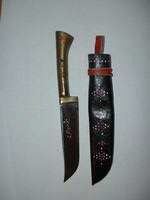 2234 Scabbard knives	No2236 small black knife	No2241 rosary	No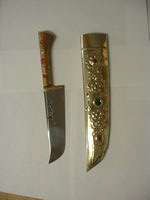 2244 Knife	No2249 gourd naas-holder	No2250 Spoons	No2251 Wind Chime	No2252 Birds	No2258 tea cosy	No4478 Small wooden container	No with carved design4480 Decorative plate	No4482 Metal bowl	No4496 Central Asian Design	No Rug Bag4498 Bread Poker	No4502 Knife with Sheath	No4519 Felt Camel Pendant	No4520 Clay Camel Pendant	No4585 Power Transmission	No Cable (From JVC Stereo)4672 Bag	No4674 Bag	No4736 Tea Cosy	No4737 Hot Pad	No4738 Koran-stand	No4889 Haji Firuz Cookie cutter	No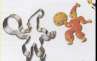 3023 State of the Environment Reports Sampler: Cookbook for State of the Environment Reporting on the InternetNo	Phare/UNEP/GRID-Arendal19983032 After the Fact Interactive	No Tracing the Silk Roads3046 Journeys Along the Silk Roads Cross-Cultural Encounter and ExchangeNo	Asia Society3056 Silk Road Digital Journey	No3068 Summer 2003 Caligraphy Workshop and Silk Road ConcertNo IAUNRC	20033081 From Silk to Oil: Cross- cultural Connections Along the Silk RoadsYes China Institute	China Institute	20053088 Silk Road Bayram - 7/24/05Yes4955 Silk Road Ensemble at University of Wisconsin - Madison, April 2, 2009Yes Daneshgar, Shahyar, et al.20094394Islam: A thousand yearsYesBloom, Jonathan andYale University2002304 pp.of faith and powerSheila BlairPress4906Saudi Aramco WorldYesArndt, Robert (editor)Aramco Services200949 pp.March/April 2009Company5002Saudi Aramco WorldYesArndt, Robert (editor)Aramco Services200849 pp.January/February 2008Company5003Saudi Aramco WorldYesArndt, Robert (editor)Aramco Services200949 pp.July/August 2009Company5005Saudi Aramco WorldYesArndt, Robert (editor)Aramco Services200649 pp.January/February 2006Company5006Saudi Aramco WorldYesArndt, Robert (editor)Aramco Services199549 pp.July/August 1995Company5007Saudi Aramco WorldYesArndt, Robert (editor)Aramco Services200649 pp.September/October 2006Company5013Saudi Aramco WorldYesArndt, Robert (editor)Aramco Services200037 pp.January/February 2000Company5014Saudi Aramco WorldYesArndt, Robert (editor)Aramco Services200063 pp.July/August 2000Company5015Saudi Aramco WorldYesArndt, Robert (editor)Aramco Services199953 pp.May/June 1999Company5018Saudi Aramco WorldYesArndt, Robert (editor)Aramco Services200949 pp.September/October 2009Company5020Saudi Aramco WorldYesArndt, Robert (editor)Aramco Services200949 pp.September/October 2009Company1280Central Asia: IslamicYesPamela Kachurin andNat'l Resource Cntr200349 min;Diversity from theMary Gilesfor Russ, E. Euro &27:15Mongols to the PresentCntrl Asiamin1281Central Asia: IslamicYesPamela Kachurin andNat'l Resource Cntr200349 min;Diversity from theMary Gilesfor Russ, E. Euro &27:15Mongols to the PresentCntrl Asiamin1282Central Asia: IslamicYesPamela Kachurin andNat'l Resource Cntr200349 min;Diversity from theMary Gilesfor Russ, E. Euro &27:15Mongols to the PresentCntrl Asiamin1283Central Asia: IslamicYesPamela Kachurin andNat'l Resource Cntr200336:30Diversity from theMary Gilesfor Russ, E. Euro &min; 41Mongols to the PresentCntrl Asiamin1284Central Asia: IslamicYesPamela Kachurin andNat'l Resource Cntr200336:30Diversity from theMary Gilesfor Russ, E. Euro &min; 41Mongols to the PresentCntrl Asiamin1285Central Asia: IslamicYesPamela Kachurin andNat'l Resource Cntr200336:30Diversity from theMary Gilesfor Russ, E. Euro &min; 41Mongols to the PresentCntrl Asiamin1286Central Asia: IslamicYesPamela Kachurin andNat'l Resource Cntr200349 min;Diversity from theMary Gilesfor Russ, E. Euro &27:15Mongols to the PresentCntrl Asiamin